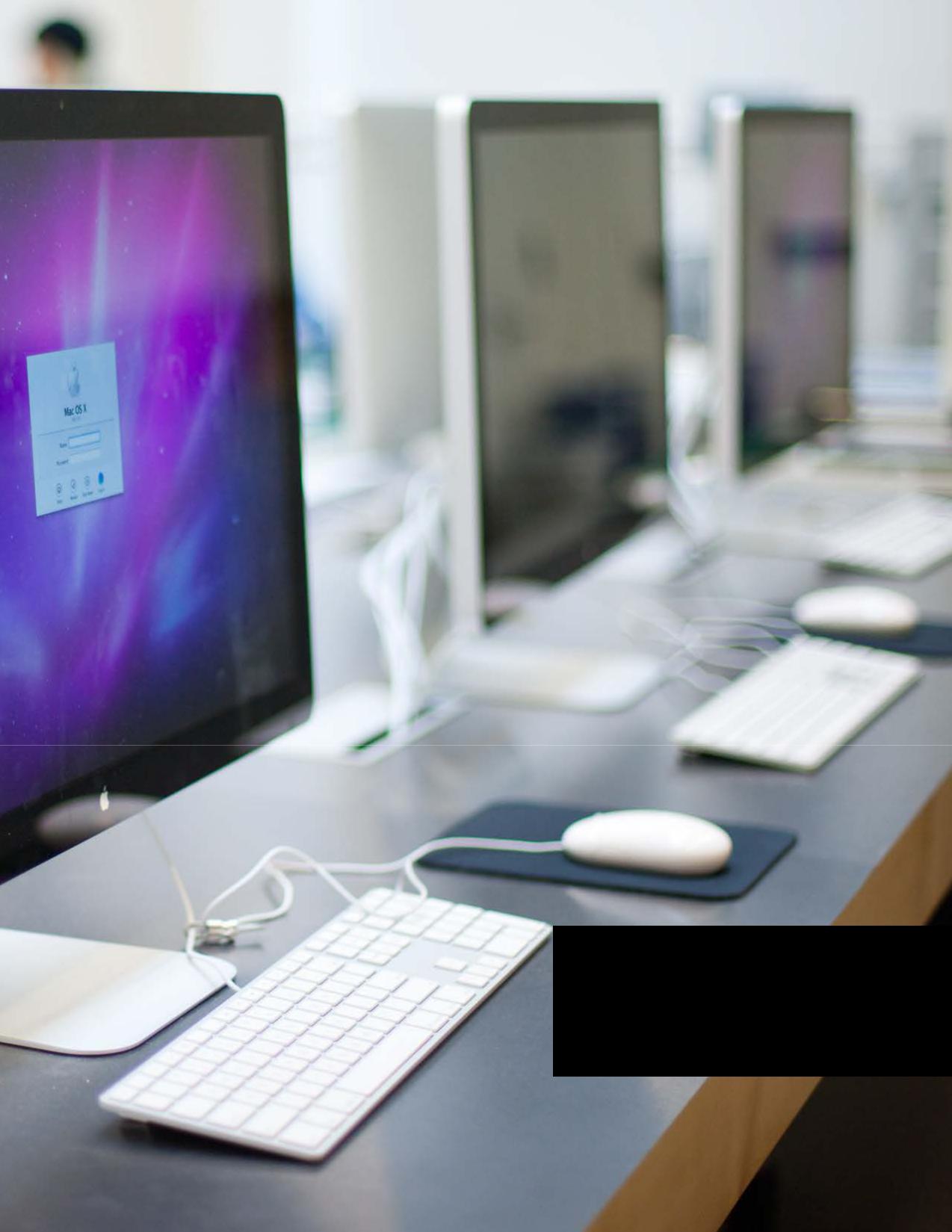 DIGITAL IMAGING CENTERPRINT BOOKLETCONTENTS12  Exporting a PDF13  Tiling18  Double Side Printing2-Up Saddle StitchBooklet ChecklistBooklet PreviewBooklet TypesPURPOSE OF THIS PRINT GUIDEStaffThis printing guide will provideinformation for all students in thecapabilities of the Digital ImagingCenter. This will also cover thegeneral instructions of commonpractices on the 5th and 6th floorlab. This will become a valuableasset as a reference for all students.The DIC staff and lab assistants arealways here to assist and answerany question you have. .GENERAL LAB HOURS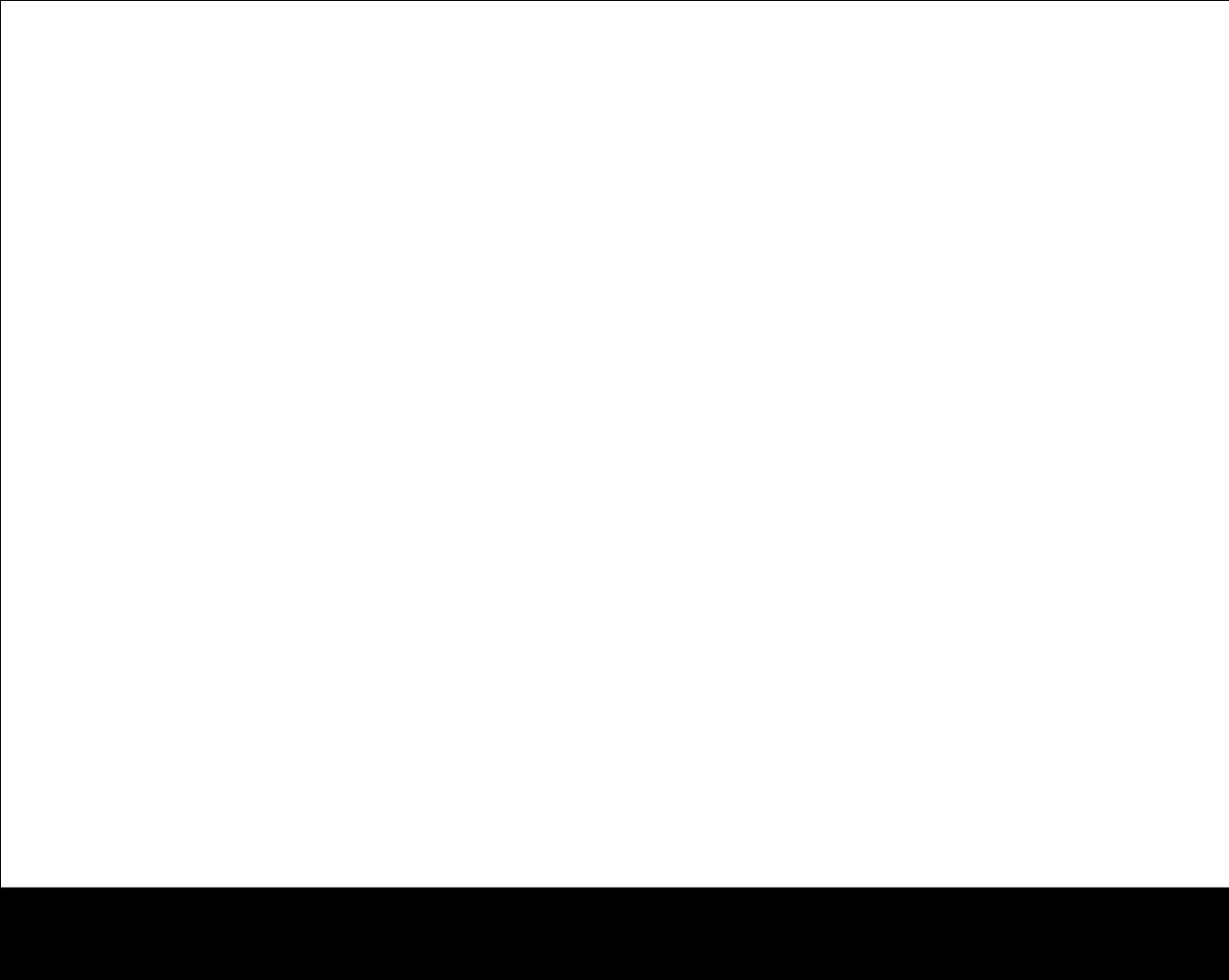 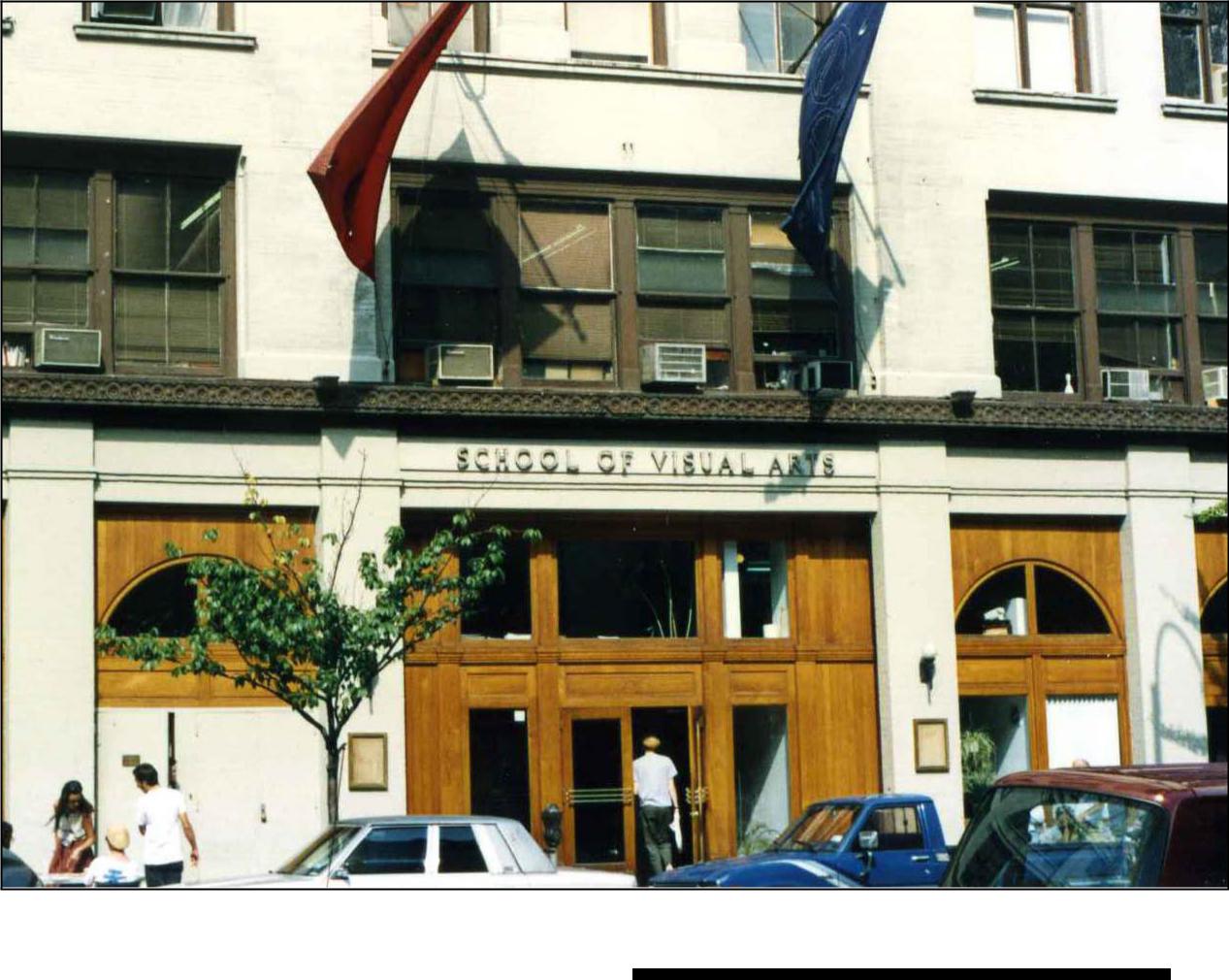 8:30am - 12:30pm  Monday – Friday10am – 9:30pm	Saturday12pm – 9:30pm	Sunday.The Lab is closed during Winter break and for two weeks prior to the summer session as well as the two weeks at the end of the sum-mer. Students must pay the summer Lab fees in order to use the Lab during the summer.2POLICY AND PROCEDURE	POLICY AND PROCEDUREID CardsAll currently enrolled SVA students must have a valid SVA Student ID Card with current stickers to enter all of SVA’s buildings. A D.I.C. sticker is also required upon entering the Digital Imaging Center. Students may obtain an IDcard/stickers at the Registrar’s office, located at 209 E. 23rd Street. Students should get their ID as soon as possible. The Security Guards on duty may ask to see your ID at any time and may not let you in the buildings if you cannot provide a valid SVA ID. Please keep your SVA ID card with you at all times.Lab RulesTo follow Lab rules ensures a healthy, safe and productive environment for all of SVA’s students, faculty and staff.Food and drinks are not permitted on computer desks at any time including bottled water.The installing of software is not allowed on any of the D.I.C. computers.This causes computer malfunctions and virus outbreaks. Students may request a Systems Administrator to install particular software on a specific machine. Please note this request may also be denied.Smoking is not permitted. In accordance with New York State law, smoking is not permitted anywhere in the building. This includes the stairwells and bathrooms. Students must go outside to smoke.Do not connect, disconnect, or remove any piece of D.I.C. equipment from a computer system.Consult a Lab Assistant or Systems Administrator if it is necessary to change a system configuration.Do not print out manuals or long tutorials. Try to conserve paper and save a few trees!Please be courteous when using your cell phones in the Lab during free time. Please note you can be asked to finish your conversation outside of a lab room.3. Saving and Backing-Up DataYou are responsible for your data. Save your data frequently as you work.Back up early and back up often. It is advisable to purchase some sort of additional external storage devices to back up your work early and often.The department is not responsible for any work or data that may be lost either from our regular maintenance or because of system failures, etc. Be sure to save multiple backup copies in more than one place.The Temporary Student Server is deleted every other week on Friday at midnight. Schedules are posted in all the rooms.4. Lounge AreasThese shared spaces should be kept clean at all times. Please be respectful of others, the Lab and the spaces shared by all in the D.I.C.5.  Lost and FoundItems found in the Lab will be placed in the Lost and Found, located at the front office.6.  TheftRespect for the property of others is expected at all times. Report any missing items or other security issues to a member of the Administrative Staff or the Security Guard on duty. Unfortunately, sometimes thefts do occur, so please be mindful of all your belongings (keep purses, hard drives, and other valuables with you, etc.) We are not responsible for unattended items or missing items7.  VisitorsStudents wishing to bring outside visitors to the Lab must fill out a Request For Access form and fax it to the SVA Security Office at least 24 hours in advance for approval. Visitors will not be allowed access without prior approval from SVA Security Office. Additionally, all guests must sign in at the guard’s desk and provide a current SVA ID and valid form of identification.3	45TH FLOOR PRINTERS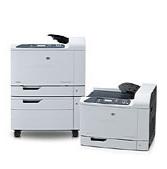 HP COLOR LASER CP6015LOCATION:In all Computer Lab rooms.MEDIA SIZES:8.5x11, 11x17SETTINGS:Double-Sided, Spreads, 2 Sided Output56TH FLOOR PRINTERS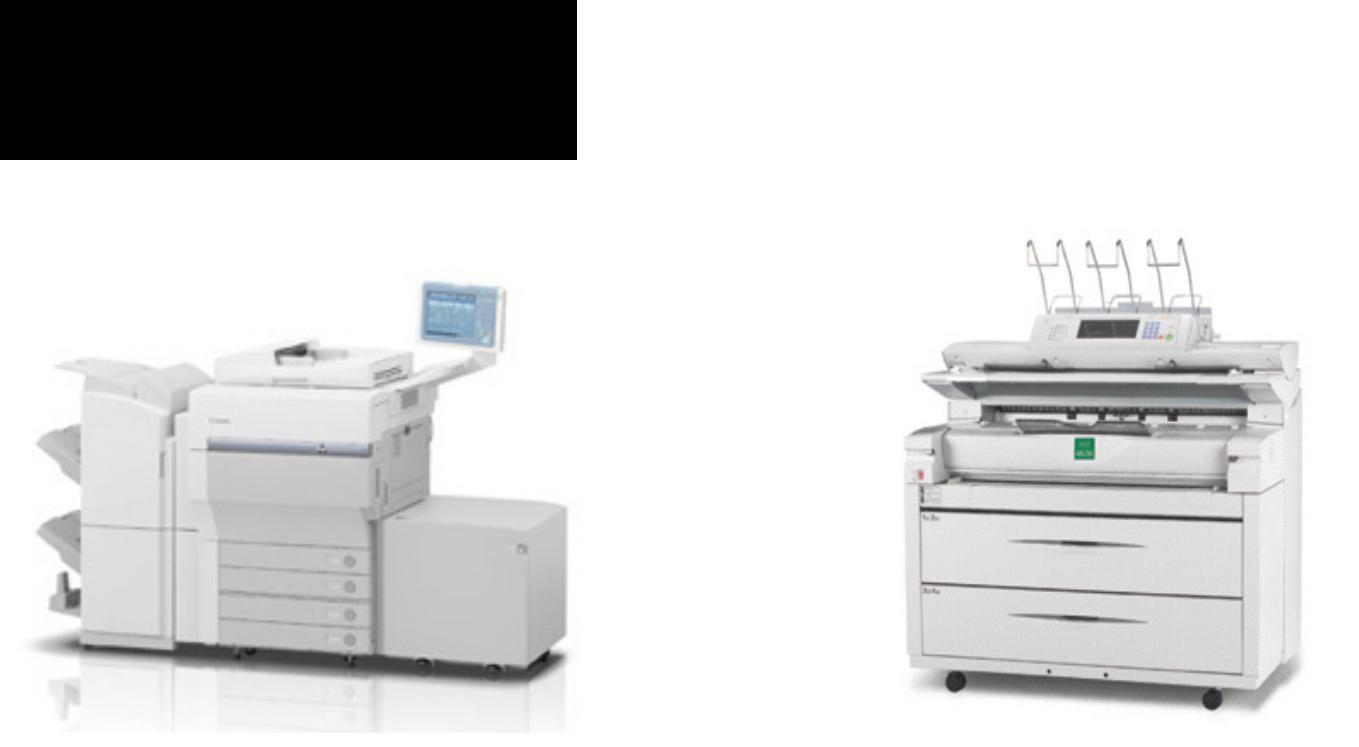 2x CANON C1 IMAGEPRESS	KIP 3100 ZoomerMEDIA SIZES:	MEDIA SIZES:8.5x11, 11x17, 12x18, 13x19	18x24, 24x36, 36x42, 36x60, 36x72SETTINGS:Double-Sided, Spreads, 2 Sided Output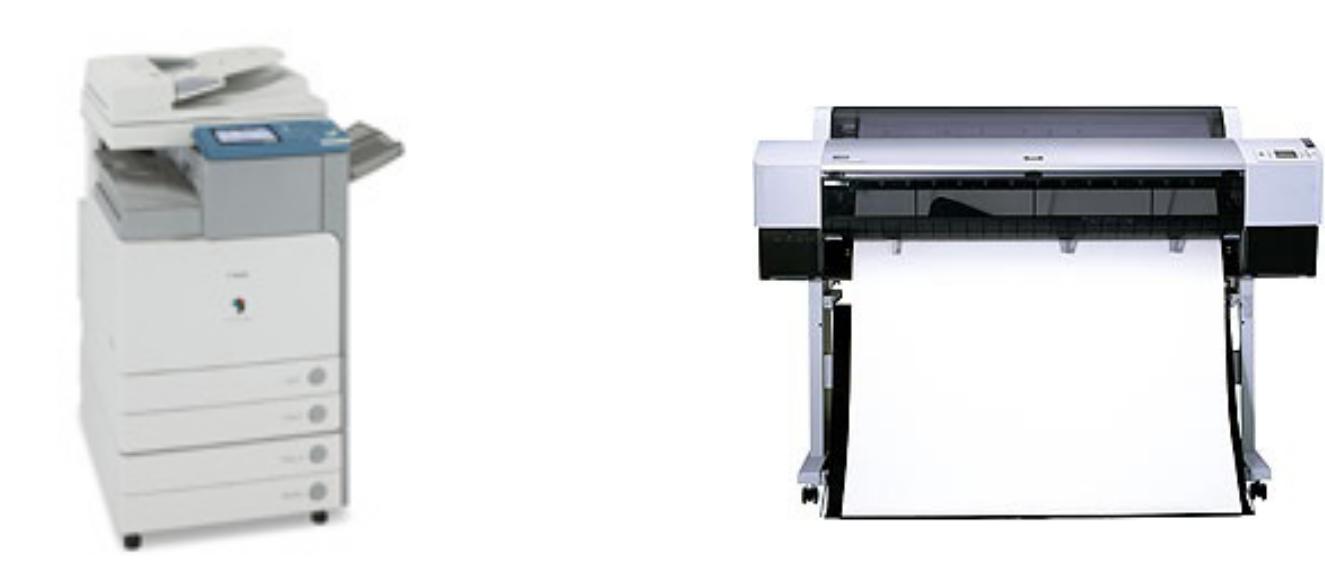 CANON C4580 Copier	EPSON 9900MEDIA SIZES:	MEDIA SIZES:8.5x11, 11x17, 12x18	18x24, 20x24, 24x36, 24x48, 24x60,24x72, 24x84,24x96.30x40, 36x48,36x60, 36x72, 36x84, 36x96.42x40,42x48, 42x60, 42x72, 42x96.6HOW TO PRINT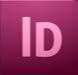 ADOBE INDESIGNChoose FILE > PRINT (cmd-P)Specify the printer you’re using in the Printer menu.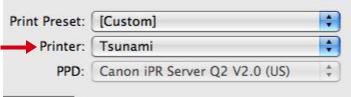 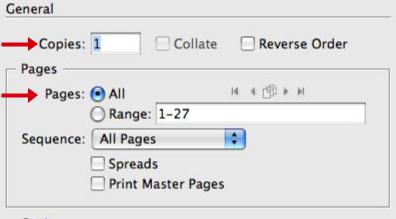 In the General area, type the number of copies to print. Option: Choose All to print all pages of a document.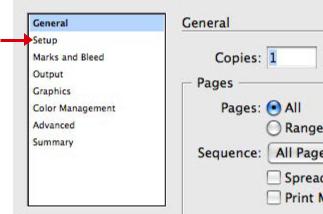 Click on the Setup area to specify a printer and the correct page orientation. Click PRINT.HOW TO PRINT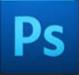 ADOBE PHOTOSHOP1. Choose FILE > PRINT (cmd-P)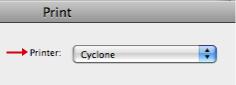 2. Specify the printer you’re using in the Printer menu.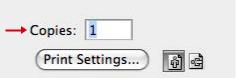 3. In the General area, type the number of copies to print.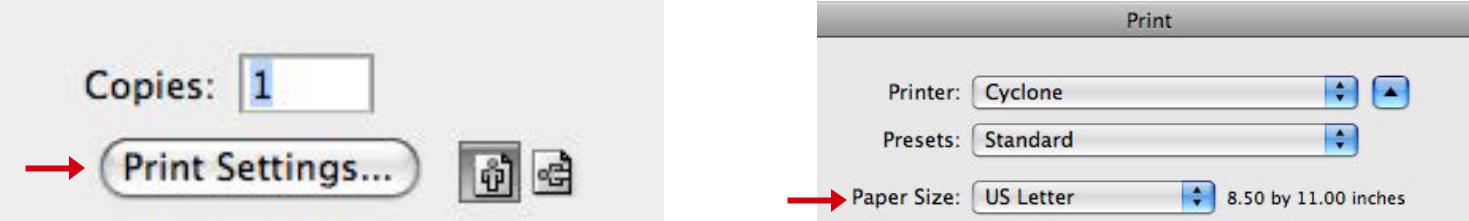 Click on Print Settings to specify a printer and select proper paper size.Click OK and click PRINT.7	8HOW TO PRINT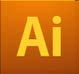 ADOBE ILLUSTRATORChoose FILE > PRINT (cmd-P)Specify the printer you’re using in the Printer menu.In the General area, type the number of copies to print.In the Media Box select the paper size and orientation of the image.Click PRINT.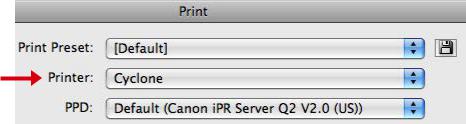 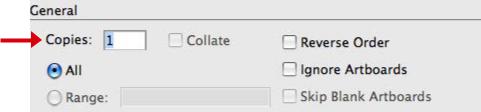 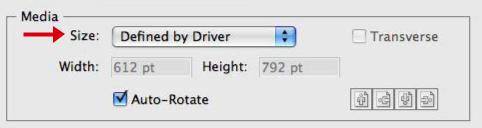 HOW TO PRINT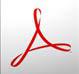 ADOBE ACROBATChoose FILE > PRINT (cmd-P)Specify the printer you’re using in the Printer menu.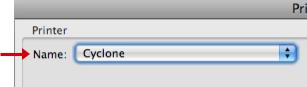 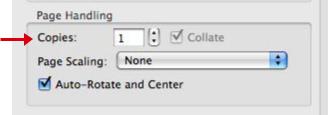 In the page handling section select the number of copies.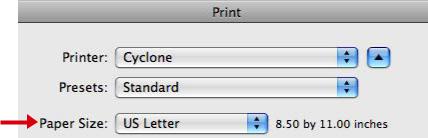 Click on Page Setup and select the paper size available. Click OK.Click PRINT.9	10EXPORTING A PDFADOBE INDESIGNA PDF (Portable Document File) is the preferred formatto print. This is because images and typefaces do not needto be packaged.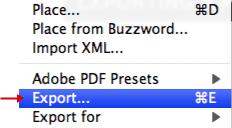 1. Go to FILE > EXPORT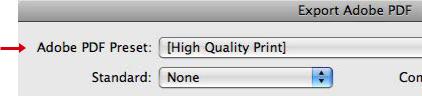 2. For Adobe PDF Preset select High Quality Print.Note: High Quality Print Creates PDFs for quality printing ondesktop printers and proofing devices.3. Click the EXPORT button.TILINGA	B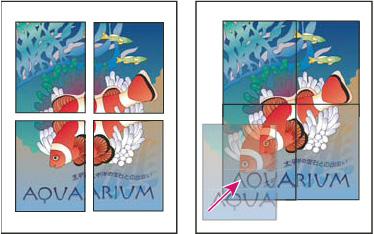 Oversized pages divided into printable tiles (left) and the over-lapping sections in final assemblyA document’s dimensions do not necessarilymatch the paper sizes used by printers.As a result, when you print, InDesign orIllustratator divides the oversized document intoone or more rectangles, or tiles, that correspondto the page size available on the printer. You canthen assemble the overlapping sections.You can have InDesign or Illustrator tilea document automatically, or you can specifythe tiles yourself. Tiling manually lets you controlthe origin point for the upper-left corner of thetile, so that you determine where the page fallson the paper.11	12TILING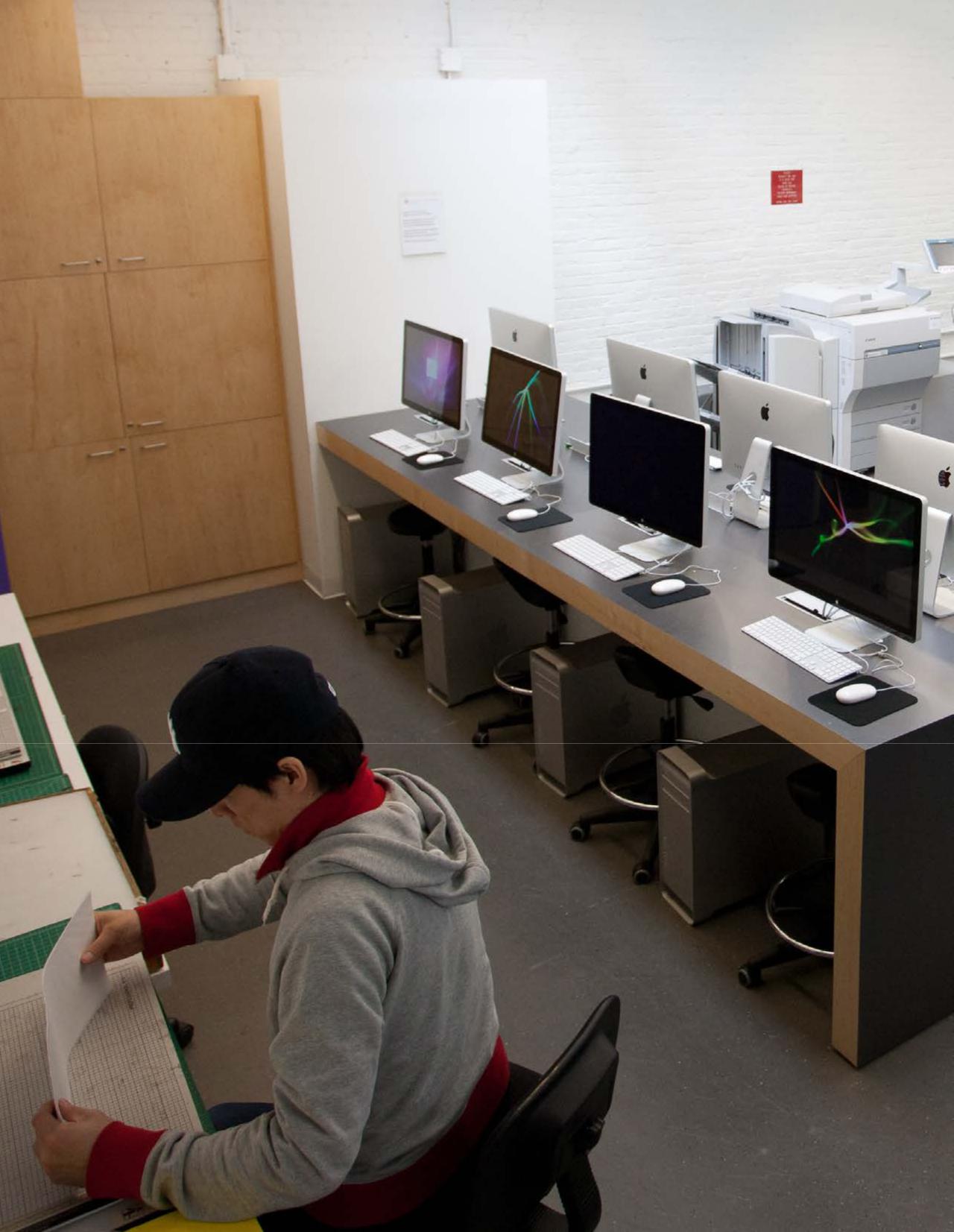 ADOBE INDESIGN1. Choose FILE > PRINT (cmd-P)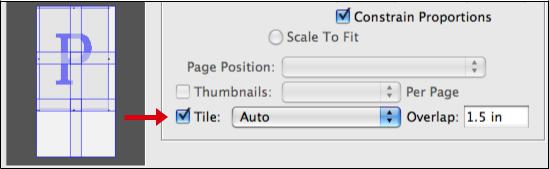 In the Setup area of the Print dialog box, select TILEChoose one of the following options in the Tile menu drop down box:OverlapType the minimum amount of duplicated information you want printed on each tile for ease in assembly. The Overlap option uses the unit of measure specified for the document.Auto:Automatically calculates the number of tiles required, including the overlap.Auto Justified:Increases the amount of overlap (if necessary) so that the right sides of the rightmost tiles are aligned at the right edge of the document’s page, and the bottom sides of the bottommost tiles are aligned at the bottom edge of the doc-ument’s page.Select the amount of overlap for each tiling. Click PRINT.13TILINGADOBE ILLUSTRATORTILE A DOCUMENTBy default, Illustrator prints each artboard on a single sheet of paper. However, if the artwork is larger than the page sizes available on your printer, you can print onto multiple sheets of paper.Dividing an artboard to fit a printer’s available page sizes is called tiling. You can choose a tiling option in the General section of the Print dialog box. To view the print tiling boundaries on the artboard, choose View > Show Print Tiling.Artboard divided into multiple page tiles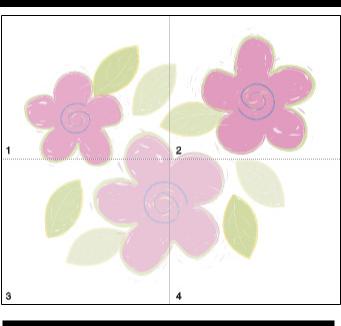 TIP: When you divide the artboard into multipletiles, the pages are numbered from left to rightand from top to bottom, starting with page 1.These page numbers appear on-screen for yourreference only; they do not print. The numbersenable you to print all of the pages in the file orspecify particular pages to print.15TILINGADOBE ILLUSTRATORChoose FILE > PRINT (cmd-P)Specify the printer you’re using in the Printer menu.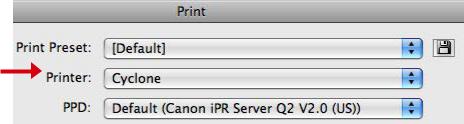 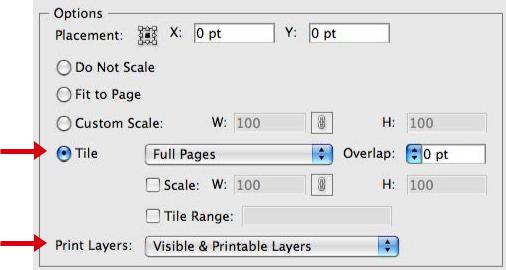 Select TILE and select a tiling option from the drop down menu. Add an amount of overlap and select the proper print layers.After you have arranged the image, select the paper size and the orientation of the image. Click PRINT.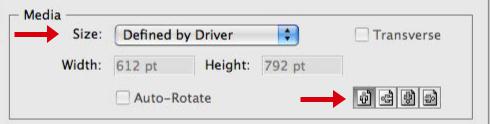 16DOUBLE SIDE PRINTINGADOBE INDESIGN1. Choose FILE > PRINT (cmd-P)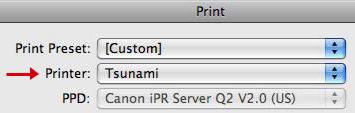 2. Select the TSUNAMI or CYCLONE printers.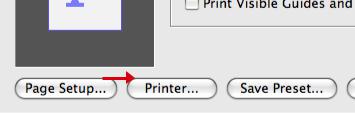 3. Select PRINTER and a new dialog box pops up.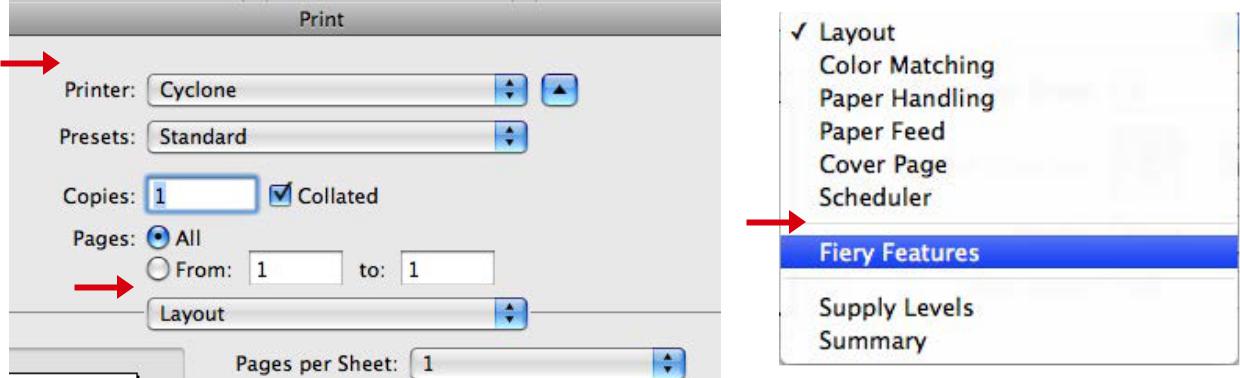 4. Select the printer then go to the drop down box with LAYOUT selected. Select FIERY FEATURES.DOUBLE SIDE PRINTINGADOBE INDESIGN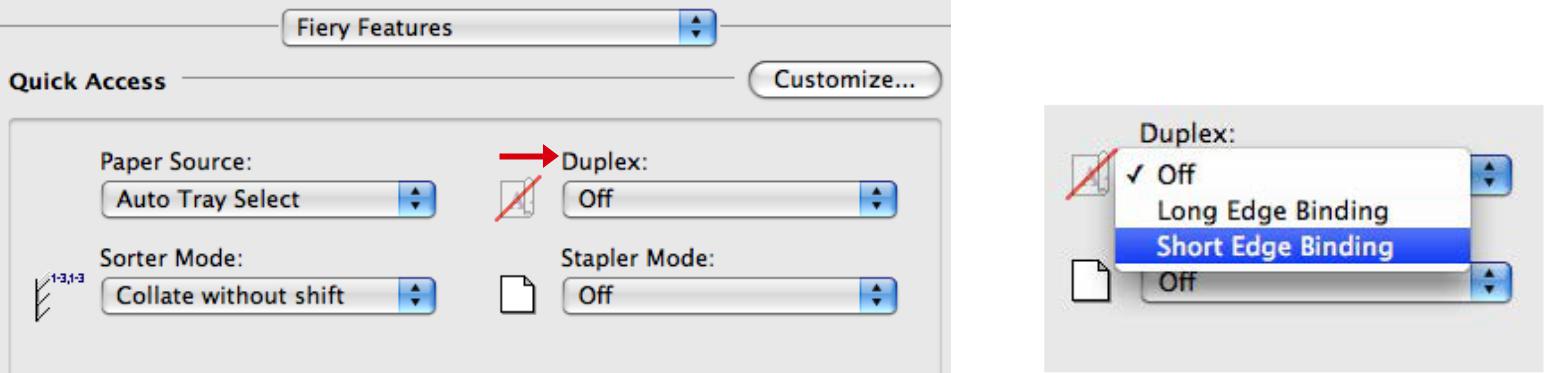 Under the DUPLEX drow down box select either short edge or long edge binding.Click PRINT.TIP: If you are printing a large document please test the prints out by printing the first 2 pages17	182-UP SADDLE STITCHADOBE INDESIGN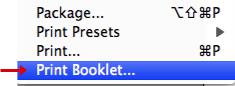 1. Choose FILE > PRINT (cmd-P)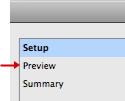 Click PREVIEW on the left side of the dialog box to see small thumbnails of the booklet page sequence.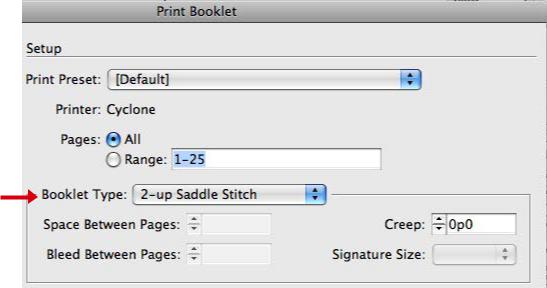 3. Select 2-UP SADDLE STITCH and adjust all available options.2-UP SADDLE STITCHADOBE INDESIGN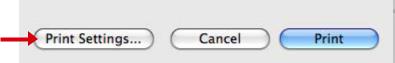 4. Select PRINT SETTINGS for a new dialog box to appear.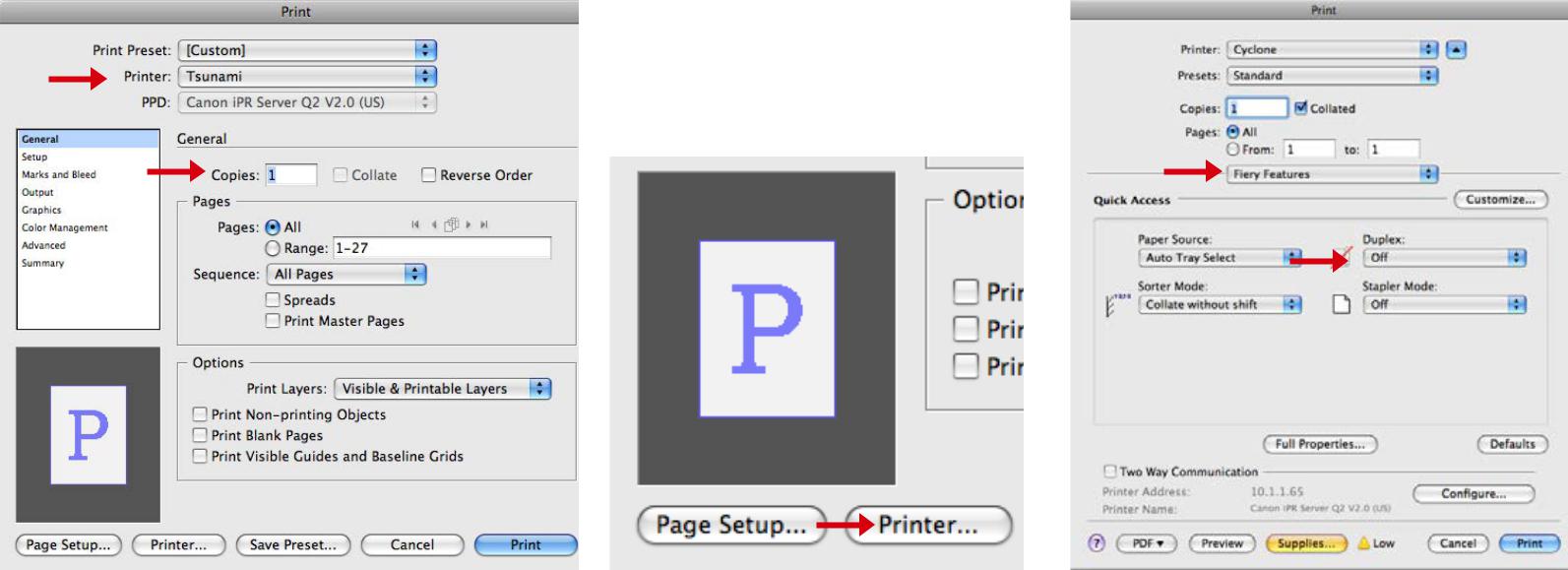 5. Select all necessary options such	6. Click on the Printer button for a new dialog box.as printer, paper size, crop marks,	Follow the double sided instructions. Select either shortspreads, range, etc.	or long edge. Click PRINT.19	20BOOKLET CHECKLISTADOBE INDESIGNSTEP 1A booklet must be divisible by four.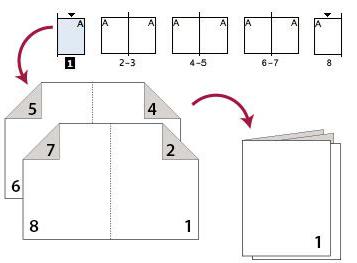 Tip: Revisit your layout, recheck your design because an extra page will be added and change your design layout.STEP 2Choose File Menu / Print Booklet to preview your spreads. For more information, read page 11. The Preview area of the Print Booklet (InDesign)dialog box lets you review color thumbnails of the printer spreads created by your selected imposition style.STEP 3Print a black and White copy. Proof your booklet to ensure the layout is correct. Tip: Choose File Menu / Print Booklet to preview your spreads.STEP 4Backup your projectto PDF. For moreinformation, readpage 12.STEP 5If everything checks out cor-rectly, you are ready to printin color.BOOKLET PREVIEWADOBE INDESIGNThe Preview area of the Print Booklet (InDesign) dialog box lets you review color thumbnails of the printer spreads created by your selected imposition style.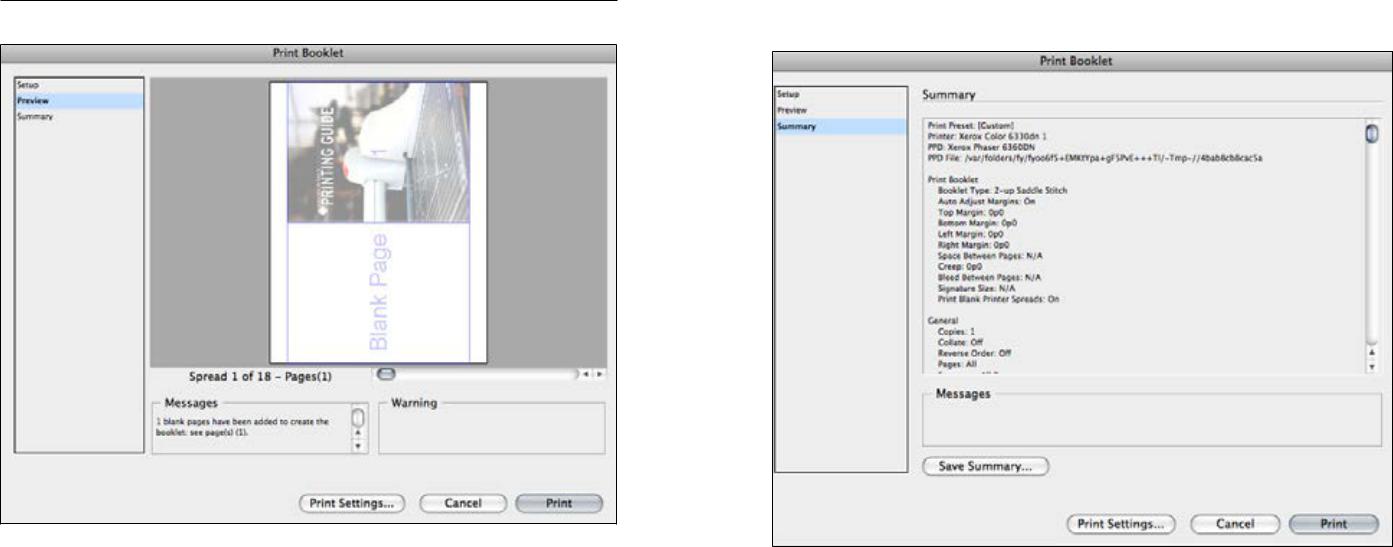 Choose FILE> PRINT BOOKLET.Click PREVIEW on the left side of the dialog box. To flip through the printer spreads, click the scroll arrows.Click SUMMARY on the left side of the Print Booklet dialog box to viewa summary of current booklet settings. Check the bottom of the Summary area for any conflicting settings.21	22BOOKLET TYPESBINDINGThe protective covering on the front, back, and spine of a book.LONG-EDGE	SHORT-EDGE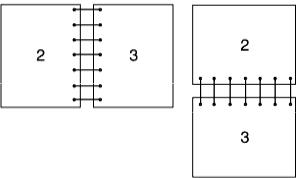 The page turns on the long side,regardless of orientation.8 PAGE BOOKLET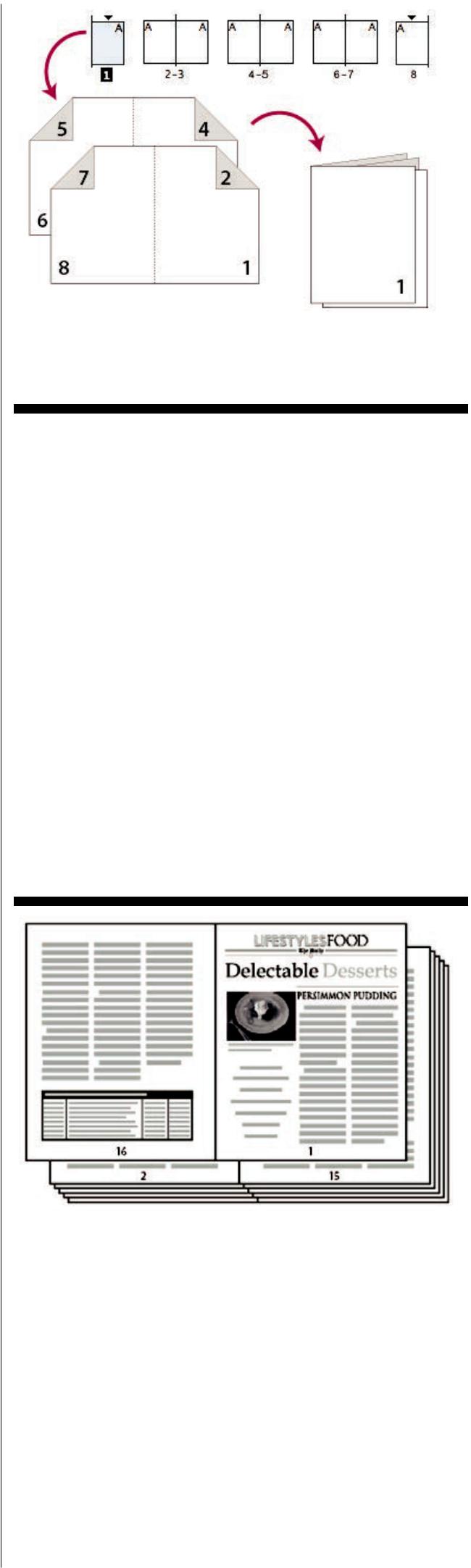 Impose a document for booklet printing.Creates two-page, side-by-side printer spreads. These printer spreads are appropriate for printing on both sides, collating, folding, and stapling. InDe-sign adds blank pages as needed to the end of the finished document.2UP SADDLE STITCHCreates two-page, side-by-side printer spreads. These printer spreads are appropriate for printing on both sides, collating, folding, and stapling. InDe-sign adds blank pages as needed to the end of the finished document.2up Perfect Bound Booklet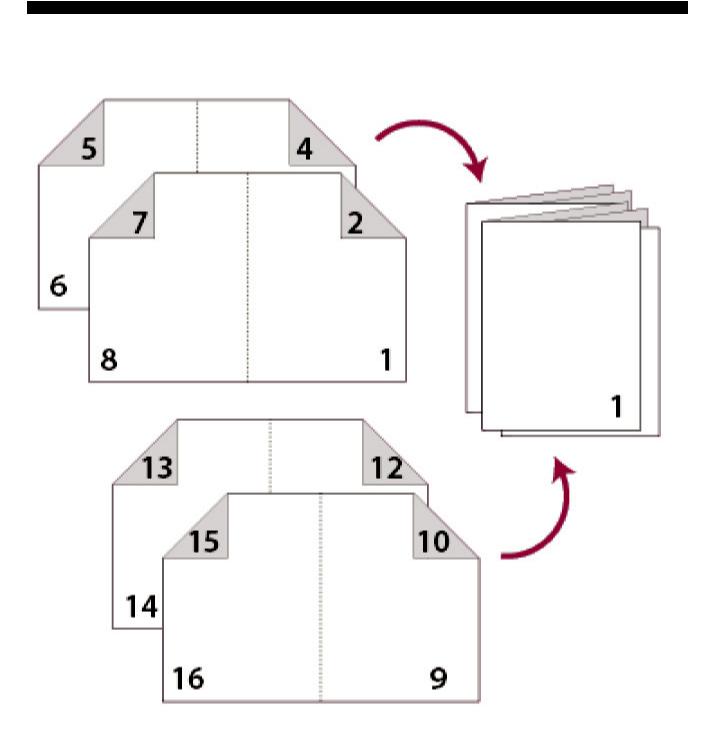 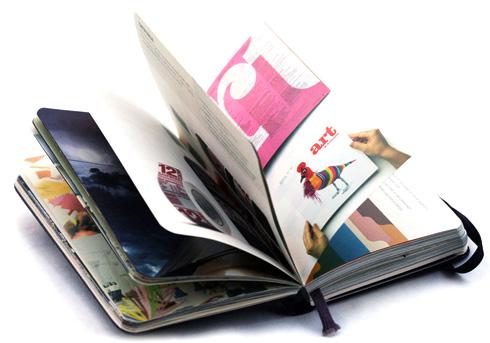 To produce a perfect bound book, however, the computer part is the same. The book is laid out and designed in the computer, then printed to sheets of paper in signatures.SignaturesThe number of pages in the booklet is known as the signature of the book. For example,a booklet of signature 8 will print onto two sheets (front and back) in the following order:Sheet 1 front side: pages 8 and 1Sheet 1 reverse side: pages 2 and 7Sheet 2 front side: pages 6 and 3Sheet 2 reverse side: pages 4 and 5.23	24STAFF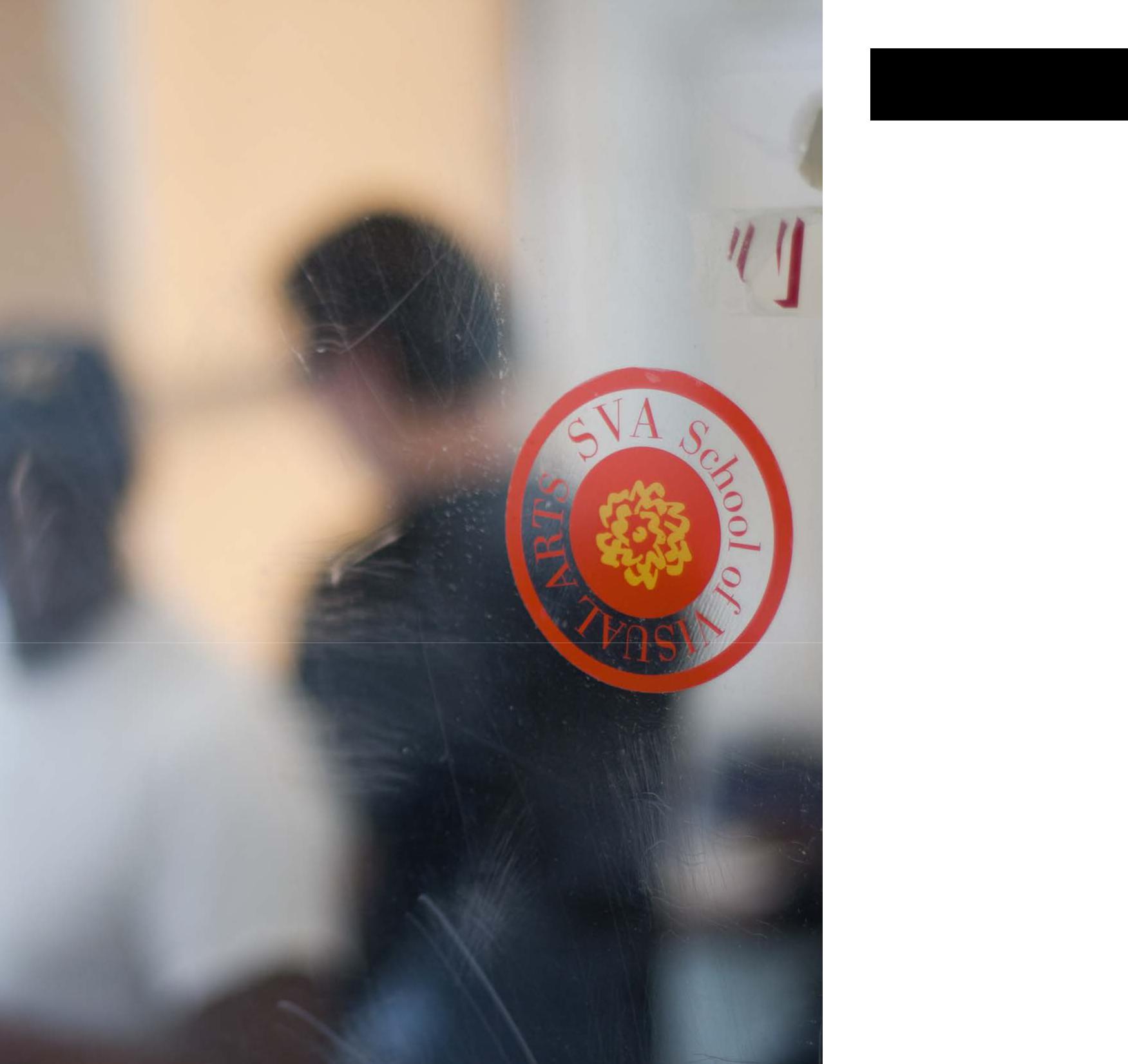 Senior Manager:Stephen AlvaradoDigital Imaging Center 5th & 6th floorEmail: salvarado@sva.eduWork: 212.592.2023Media Workshop Manager:Joe JonesDigital Imaging Center, 6th floorEmail: jjones@sva.eduWork: 212.592.2152Assistant Workshop Manager:Angel IbanezDigital Imaging Center, 6th floorEmail: aibanez@sva.eduWork: 212.592.2152Evening Workshop Manager:Jason NgDigital Imaging Center, 6th floorEmail: jng@sva.eduWork: 212.592.2152Systems AdministratorAlexander SullivanDigital Imaging Center, 5th floorEmail: asullivan@sva.eduWork: 212.592.2078Lab CoordinatorViveca DiazDigital Imaging Center, 5th floorEmail: vdiaz@sva.eduWork: 212.592.2150Weekend SupervisorAndrew GaskaDigital Imaging Center, 5th floorEmail: agaska@sva.eduWork: 212.592.2150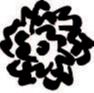 SVA	DIGITAL IMAGING CENTER26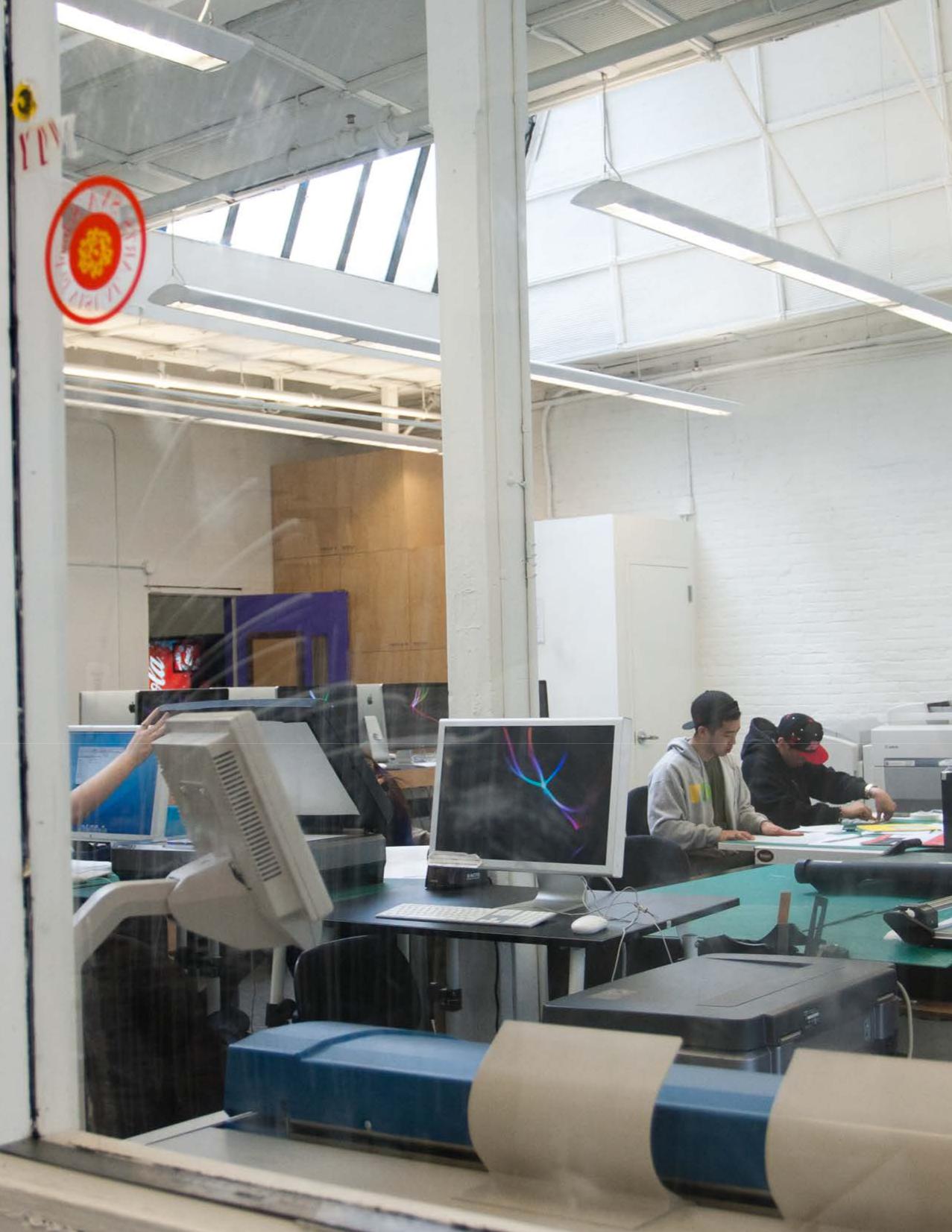 02 General Information2003 Policy and Procedure2205 5th Floor Printers2306 6th Floor Printers2407 How To Print27The edge refers to where theThe edge refers to where theThe edge refers to where theThe edge refers to where theThe page turnsnext page follows on from withnext page follows on from withnext page follows on from withnext page follows on from withon the short side,your print remaining upright. Foryour print remaining upright. Foryour print remaining upright. Foryour print remaining upright. Forregardless of orien-examplelong edge will meanlong edge will meanlong edge will meantation.that you turn from one page tothat you turn from one page tothat you turn from one page tothat you turn from one page tothe next along the long edgethe next along the long edgethe next along the long edgethe next along the long edgeof the paper, much like an A4of the paper, much like an A4of the paper, much like an A4of the paper, much like an A4magazine or standard brochure.magazine or standard brochure.magazine or standard brochure.magazine or standard brochure.Shortedgewouldmeanthat you turn the page fromthat you turn the page fromthat you turn the page fromthat you turn the page fromthe  short  edge  of  the  paper,the  short  edge  of  the  paper,the  short  edge  of  the  paper,the  short  edge  of  the  paper,much  like  thatmuch  like  thatof  anotepad.